Из Наисвятой Скрижали БахауллыБлажен дремлющий, коего пробудило Дуновение Мое. Блажен безжизненный, что возрожден животворным дыханием Моим. Блаженно око, что утешилось созерцанием красоты Моей. Блажен путник, что направил стопы свои к Скинии славы Моей и величия Моего. Блажен бедствующий, что ищет пристанища под сенью шатра Моего. Блажен жаждущий, что спешит к нежно струящимся водам милосердия Моего. Блаженна алчущая душа, что отбросила себялюбивые желания ради любви ко Мне и заняла место свое за пиршественным столом, ниспосланным Мною с небес Божественных щедрот для избранных Моих. Блажен униженный, что крепко держится нити славы Моей, и нуждающийся, что вступает под сень Скинии богатства Моего. Блажен невежественный, что ищет источник Моего знания, и беспечный, что хватается за нить поминания обо Мне. Блаженна душа, что воскрешена Моим живительным дыханием и сподобилась войти в Царствие Мое небесное. Блажен тот, кого сладостное благоухание воссоединения со Мною пробудило и привлекло к Рассвету Моего Откровения. Блаженно ухо, что внемлет, и уста, что свидетельствуют, и око, что узрело и признало Самого Господа в ослепительной славе Его и великолепии, облеченного величием и властью. Блаженны те, что достигли Его присутствия. Блажен тот, кто ищет просвещения от Дневного Светила Слова Моего. Блажен увенчавший главу свою диадемой Моей любви. Блажен тот, кто услышал о горе Моем и поднялся из народа Моего, дабы помочь Мне. Блажен положивший жизнь свою на пути Моем и претерпевший многие трудности во имя Мое. Блажен уверовавший в Слово Мое и поднявшийся среди мертвых, дабы воздать хвалу Мне. Блажен тот, кто пленился дивными напевами Моими и кто разорвал завесы силою могущества Моего. Блажен сохранивший верность Завету Моему, тот, кого ничто мирское не удержало от достижения Двора Моей святости. Блажен отрешившийся ото всего, кроме Меня, воспаривший в небеса любви Моей, сподобившийся войти в Царствие Мое, увидевший обители славы Моей, вдоволь испивший живых вод щедрости Моей, утоливший жажду из небесной реки заботливого провидения Моего, изучивший Дело Мое, постигший то, что сокрыл Я в сокровищнице Слов Моих, и воссиявший на небосклоне божественного знания, восхваляя и прославляя Меня. Он, воистину, от Меня. С ним да пребудут милость Моя, нежная забота Моя, дары Мои и слава Моя.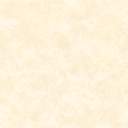 